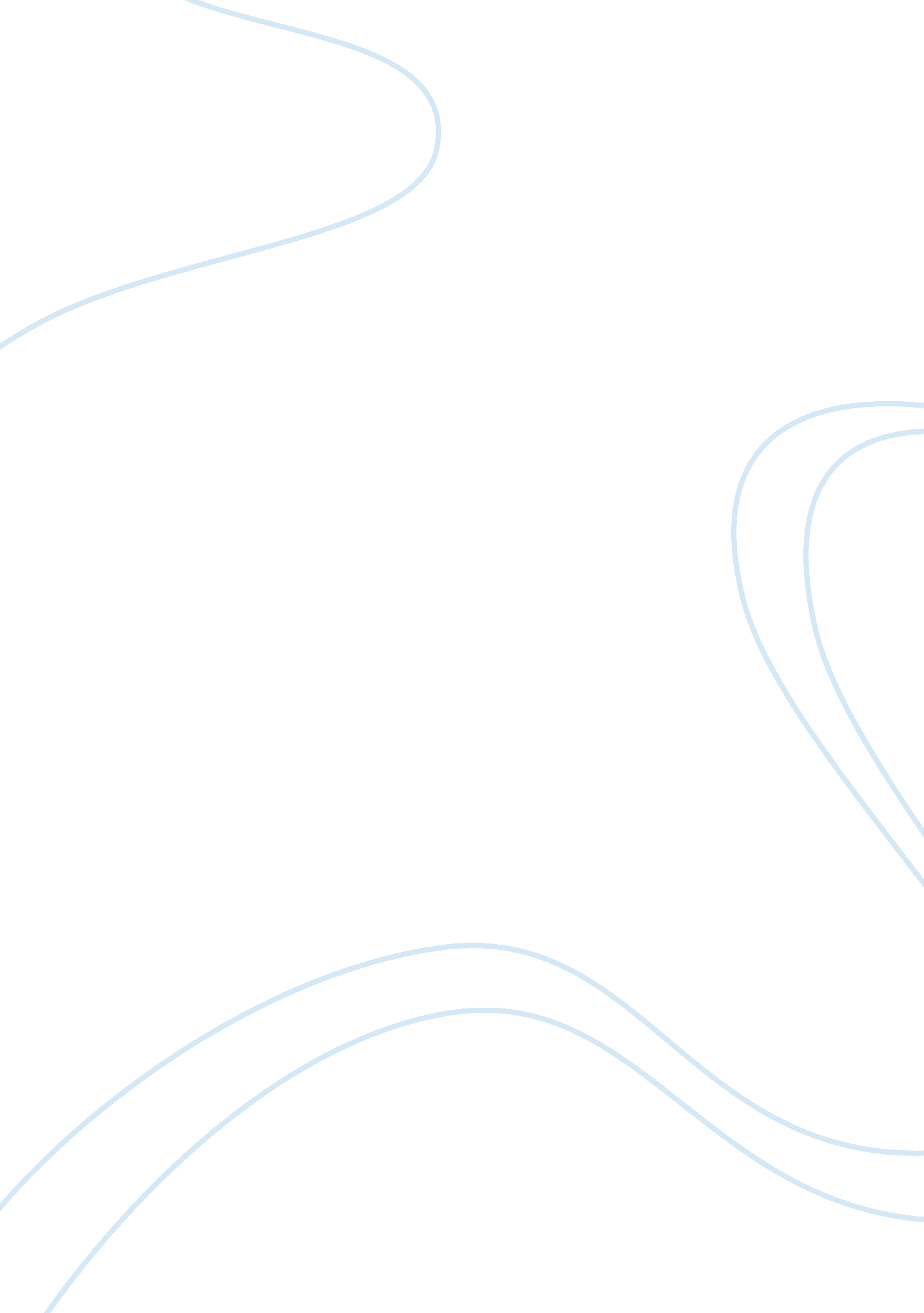 Ford focus vs. mazda mazda 3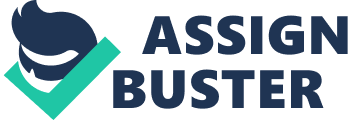 Ford Focus vs. Mazda Mazda 3 Two great new cars out there are the Ford Focus and the Mazda 3. If you’re looking for a fast car with the latest technology then you’ll have a tough decision between these two cars. In an opinion, the Ford Focus is the best for a family and the Mazda for enjoyment. They both set with GPS system, inline-4 engine, and chassis platform. They also have some differences as in the gas mileage, performance, and equipment. When it comes down to the end of it all, they are lot closer in ratings than usual cars are. The first and most important is the safety, especially if you have children. Both of the cars are an average of 4-4. 5 in top rating, but the Mazda 3 only has 3 stars in side crash rating, while the Ford Focus as a 4 in frontal crash rating. One big advantage of the Ford Focus is the technology which could also help in safety. The Ford has a navigation system, park assist, bi-xenon adaptive lightning, memory power sears, blond-spot monitoring, and a ten-speaker Bose surround sound system. These cars have many similarities, but have more differences. The choice lies between your personality, budget, and your family. If you have a big family, of course you’re going to go for the bigger, safer car. Now if you’re single of don’t have a big family, then you would most likely lean towards the sporty car for looks. The biggest is your budget, we all need some help in the economy now of days, so you might go to the car with better millage and cheaper. 